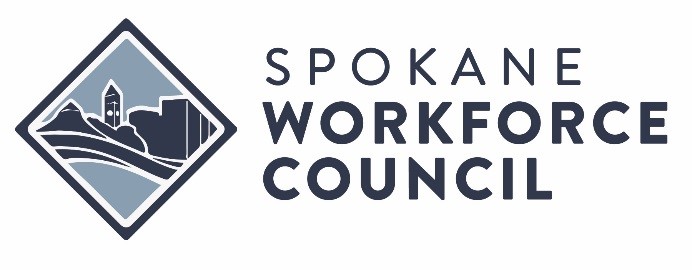 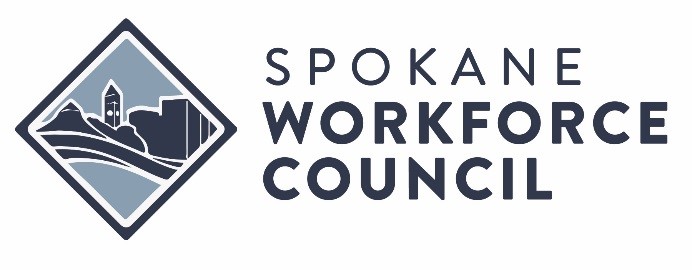 Applicant Information & Pre-award  Risk AssessmentApplicant Name:  EIN#   Address:  Street	              	  City	         State	          Zip Code Contact Person:   	                        Phone:    Email:  Type of Organization	Individual/Sole Proprietor	C Corporation	S Corporation	PartnershipLimited Liability Company	Non-Profit	Government AgencyPurpose of Organization:RISK ASSESSMENTManagement SystemsDoes your organization/entity have experience managing grant funds, loans or other types of financial assistance?Federal StateLocal/foundationYes	NoYes	NoYes	NoHas your organization/entity had changes to key staff or positions in the past 12 months?Executive Management FinancialProgramYes	NoYes	NoYes	NoHas your organization/entity had changes to business systems in the past 12 months?Financial system Policies and Procedures Data CollectionYes	NoYes	NoYes		  NoDoes your organization/entity have policies and procedures for the following?ProcurementDrug Free Work Place Conflict of Interest Financial Management*Property/Equipment Management and Disposition Retention of RecordsEqual/Civil RightsYes	NoYes	NoYes	NoYes	NoYes	NoYes	NoYes	No*Financial Management Policies and Procedures include those specific to recording financial transactions, an accounting manual with chart of accounts, segregation of duties and authority for approving financial transactions, and maintenance of accounting records including secure access.Audit Reports and FindingsDid your organization/entity expend $750,000 or more in federal grant funds in the past 24 months?Yes	NoDoes your organization/entity anticipate expending $750,000 or more in federal grant funds in the next 12 months?Yes	NoHas your organization/entity had an audit in the last 24 months?Yes	NoIf yes, what type of audit?List any audit findings received from an external entity within the last 24 months.Did your organization/entity have any monitoring visits by funders other than the Spokane WDC in the last 24 months? Yes	NoIf yes, list any findingsFinancial StabilityWhich of the following best describes your organization’s/entity’s accounting system?Manual	Automated	ComboDoes your organization/entity have an accounting system in place to segregate expenditures by funding source?Yes	NoIf yes, what type of system?Does the accounting system produce a budget vs. expenditures report?Yes	NoDoes your organization/entity maintain central files for grants, loans or other types of financial assistance?Yes	NoDoes your organization/entity have a system for tracking employee time and effort distributions specifically by cost objective/activity?Yes	NoPerformance HistoryHas your organization/entity been awarded other grants, loans or other types of financial assistance in the past 12 months?Yes	NoIf yes, from what entity and how much?